NoticeNOTICE IS HEREBY GIVEN to the general public and to all members of the CSU Channel Islands Student Government that:A meeting of the Student Government Senate will be held on Wednesday, September 10th  , 2014 at 9:00 a.m. at California State University Channel Islands, Student Union Conference Room (room 1080), located at One University Drive, Camarillo, CA 93012, to consider and act upon the following matters:Call to OrderCall to OrderRoll CallPresident – Vanessa Bahena (P)Vice President – Sara Sanders (P)SenateJames Forrester (P)John Slagboom(P)Tyler Smock-Lombardi (P)Garret Snyder (A)Marcus Wurtz (P)Alex Yepez (P)John Butzer (P)Executive.Director of Operations –Director of External Affairs -  Director of Recruitment and Retention – Director of Events – Samantha Albert (P)Chief of Staff – Interns – Angelica Garibo (P)Tommy Hatfield (T)General Members - Agustin Rangel-Gonzalez (P)Elizabeth Salgado (A)Monique Reyna (P)Stephanie Chavez (A)Ray Visiaz (A)Advisor – Genesis DeLong (P)Members of the publicNsomah Apambire Chris ZakiSenator Yepez motioned to appoint a Veterans and Commuter Senator. Seconded by Senator LombardiMotion PassedSenator Butzer motioned to add Academic Senate Report to Report section. Seconded by Senator Wurtz Motion Passed Approval of the AgendaSenator Yepez motioned to approve the agenda as is. Seconded by Senator Forrester. Motion Passed Approval of the Minutes (8/27 and 9/3)Senator Forrester motioned to approve the minutes from August 27th. Seconded by Senator Wurtz. Motion PassedSenator Forrester motioned to approve the minutes from September 3rd. Seconded by Senator LombardiMotion Passed Public forumPublic forum is intended as a time for any member of the public to address the Senate on issues affecting any student(s) and/or organizations of California State University Channel Islands.BusinessUnfinished BusinessAction Item (amendment to agenda) Commuters and Veterans Senator Appointment President Bahena talked about how excited she was for Chris Zaki to potentially join the Senate. Chris Zaki reached out last year again this year. He attended a Senate meeting a look a lot from it. Chris Zaki stated this was his second year at CI. He’s a transfer student and feels like CI is a great fit. Senator Slagboom asked Chris what his vision for development is? Chris Zaki stated that he would need to observe first the students needs. He would need to know the complaints and funnel them and brainstorm on them. One big problem he’s noticed is parking. Knowing what’s going on with that and other issues and relaying that information back to students. Chris Zaki stepped outside at 9:09amPresident Bahena commented that she enjoys Chris’s enthusiasm. She enjoys working with students who care and Chris Zaki is one of them.Consciences on approval of Chris Zaki as Senator for Veterans and Commuters. Informational ItemParking Update Presented by President Bahena President Bahena stated that she spoke to Ray. There seems to be two different issues clashing together. There’s close to 6,000 students on campus and less than 500 of them use alternative transportation. There has been a new parking space opened to address the overflow. This is a temporary solution. Some have asked to pave this new space, but then we would be putting more money into a temporary solution. There are still conversations in the work to provide a shuttle for off campus housing students. Currently also trying to work with C.A.T. in Camarillo to set up a car pool. 6 students can get together and set a time for the C.A.T. to pick them up and drop them off at the same time everyday. Also trying to work with Outlet mall parking to create a student parking at their lots, which can also increase consumers for them. Senate needs to promote what Is currently being done to address all parking issues and talk about how we’re (the campus) is doing a good job. Currently there is one parking spot for 3 students, which is better than 1 spot for every 15 students, like at some campuses. We’re trying to meet the demand, but students need to also explore alternative options that are sustainable. Vice President Sanders opened this up for discuss to gather suggestions on how to communicate this information to students. Senator Forrester suggested having a billboard in the parking lot for students to post information. It will be new so students will notice it and they can post information about carpools as well. Vice President Sanders asked if the billboard would be to post flyers or to list things the school is doing to improve the parking situation. Senator Forrester responded with both. Students can use the board to give out facts. It can serve as a community/commuter board. Example: I live in Port Huneme, I leave school at 8am every morning. Anyone else in the area need a ride at that time?Senator Zaki stated that it would be cool to see a billboard in the entrance and exit but questioned how feasible that would be. He suggested creating a Facebook page for carpooling. Students can post times for departure to school and other can comment. The only issue would be safety; this page should be for CI Students only. General Member Reyna stated that there was a page on Facebook for students looking for housing/ rooms to rent. In order to be added to page you need to provide a CI email address. The same thing can be done for a carpool page to insure that all members are CI Students. Senator Yepez agrees with turning to social media to inform students about alternative forms of transpiration. He stated that there are a few different social media accounts for different departments. This may make it difficult for students to find the page or to acquire followers. He suggested having a centralized method to inform students. Senator Zaki asked if the shuttles had a fixed time. He stated that knowing the shuttle time would make it easier for students to know which shuttle/ bus they had to catch to get to campus on time. This would seem easier than waiting for 6 students to than schedule the C.A.T. bus. President Bahena stated that the busses/shuttles would be synced and run at different times. One bus schedule would work around another buses schedule. This is also something that is still in discussion. There’s also an issue with students getting frustrated with the CFO’s. They’re there to monitor and direct students. They know what spaces are open or will be open. The bus station is also being moved. With the current route the buses have to go over a curb to make a turn. In case of an emergency this can be a big problem. New buses are also bigger, which will make that turn more difficult. The new route will help the buses come in and out easier and faster. Discussion ItemNew BusinessInformational ItemWhat is CSSA? And CSSA Report presented by President BahenaPresident Bahena gave an overview about what CSSA is. She discussed members, officers, purpose, subcommittees, systemwide committees, proposals and legislation. For more information or details about this presentation, please see PowerPoint attached. Vice President Sanders stated that CSSA was a great opportunity to share practices and learn how others interact with faculty, students and administration. President Bahena stated that Senate members will have the opportunity to attend a CSSA meeting is they wish. Unfortunately there isn’t enough funding to take everyone. An application will be created, if students wish to attend they will need to fill out application and include what they hope to gain out of the experience. President Bahena opened this discussion up for questions. Intern Hatfield asked if President Bahena can email a copy of this presentation to everyonePresentation has been emailed out to Senate membersSenator Yepez asked about social justice issues since that falls into his constituent group. President Bahena stated that adjunct items might break out into different things. Example, Women and Gender may turn into violence and body image. Same with Social justice may break out into different things. She doesn’t have information on those issues at at the moment. President Bahena provided CSSA with a sheet with all Senate members contact information (only email addresses not phone numbers). That way they can contact Senate member directly. Please be sure to be responsive. Vice President Sanders stated there would be an inclusive letter for everyone to sign. This will be part of the Voter Registration training. We need to be inclusive of whom we’re having register to vote to make sure we don’t discriminate. President Bahena stated the next CSSA meeting would take place in Humboldt. Senator Hatfield asked for the date of the next CSSA meeting. Vice President Sanders responded with October 10th-12th. Same as family weekend. Senator Wurtz motioned for a five-minute recess. Seconded by Senator Forrester. Motion Passed. Recess at 9:54amMeeting resumed at 10amDiscussion ItemClub/Organization Non-discrimination Policy presented by Vice President SandersVice President stated that on social media there is an article going around about Inter Varsity Christian clubs. We have a club on campus, but they did not seek recognition this school year. There was a law suite that was brought up between a Muslim and Jew that led to the chancellor office adding a non-discrimination clause into clubs and organizations. Any club or organization seeking funding from ASI have to include section within their bylaws stated that they do not discriminate against age, religion, race, gender, etc. This is also per Executive Order 106This club, Inter Varsity Christians have it stated in there bylaws that in order to hold an executive office position the student needs to be Christian.  According to chancellor office that is discrimination or religion so they do not receive ASI funds and are not recognized by the University. There are still conversation happening, but to her understanding they cannot be recognized until they take/change that section in their bylaws. Spoke with Advisor of the Refugee club; they recently changed their bylaws to be inclusive of all religions. A New York Times article was sent to the senate. Please read it to be well informed about this situation. If any students ask why Christian clubs are being targeted senate member can explain that no club or organization can receive funding without the non-discrimination clause. Political Clubs and sororities on campus also do not receive ASI funding because they are selective. There is a meeting with Liz Miller coming up. The senate will be updated with more information at the next senate meetingSenator Hatfield expressed that this is the importance of club and organization having constitutions. On our end we need to be reviewing these bylaws to know everything is good on their end. Vice Presidents Sanders stated that our S.E.A.L. Center is where club and organization are formed. They help clubs write constitutions and have audits to make sure things are up-to-date. President Bahena stated that this is an issue most seen with outside groups that get created on campus as chapters. Senator Forrester asked if this issue is only with Inter Varsity Christians. Vice President Sanders responded yes. They didn’t request recognition at CI this year, but the language is also included in their national bylaws. Senator Forrester asked if this was also for other religions. President Bahena stated that it applies to all clubs and organizations. Vice President Sanders stated that she would provide an update next week. She just wanted to talk about it to clarify the situations. Policy Agenda Draft presented by Vice President SandersVice President Sanders stated that an update version was emailed to the Senate. These were the notes taken form the Student Government Retreat. She wishes to go through them to ask questions to clarify some items as well as take comments from the SenateVice President Sanders asked about the academic affairs-courses important to graduate. President Bahena stated that more sections and more options would be helpful. Member of the Public Apambire stated that having more variety every semester would be good as well. Vice President Sanders asked about more excisable scheduling. President Bahena stated that student could receive more information about the schedule planner and how to use it. Vice President Sanders asked about representation on Academic SenateWe currently have one representative on that committee which is Senator Yepez. We can look into having two reps. Vice President Sanders asked about Alumni Relations-outreaching to past and current students. President Bahena talked about possibly connecting students to alumniVice President Sanders asked about Athletic and Wellness and about grants or funds. President Bahena asked if the Senate meant increasing current fee for athletics. General Member Reyna advised against fee increase and talked about having more awareness for unknown illness students may face on campus. Vice President Sanders asked about the awareness of carpool programs. Senator Yepez talked about having an app/program where students can input their zip codes and schedules and it will match you with another student with similar schedule. Vice President Sanders asked about better recognitions for Veteran students. She asked the Senate if they meant having a medallion ceremony. Director of Operations Albert stated that she only knows about the Veterans Center because she worked next to them. Promoting awareness. Vice President Sanders asked about Financial Aid councilors. Member of the Public Apambire stated that some students would have questions about financial aid, but go to housing. It needs to be more centralized. President Bahena suggested having financial aid representatives in housing for the first week of school. Vice President Sanders asked about active shooter campaign and shooter awareness. Senator Yepez stated that he would like to arrange a meet and greet with on campus police and students. There are a lot of accusations going on in the media about police officers. Students need to know that they are not just going to shoot students. Vice President Sanders mentioned having an event, Coco with the PopoSenate liked this ideaVice President Sanders talked about active shooter training. Senator Yepez liked the idea and felt it would be beneficial to everyone. Vice President Sanders asked about bridging the gap with rice minority. She would like to work with multicultural and not diversity. We should discuss the percentage of what we have, not the groups. Vice President Sanders asked about social justice and childcare vouchers. President Bahena stated that ASI addressed the childcare center funding last school year. We can work on giving student vouchers where they can use them in the city such as Camarillo or Oxnard. This is less complicated than building a building. Vice President Sanders asked about foster youth programs and immigration reformShe mentioned that we as a senate focus on higher education issues. When dealing with immigration reform we have to look at how it affects students and what we can do about it on campus. Vice President Sanders asked about expanding the Prison Education ProgramGeneral Member Reyna stated that right now they the program goes out to detention center where members are anywhere from 18-25 years old. She wishes to expend that to reach younger children and get them back on track with school. Senator Butzer stated that he is working on something like that with the center for student engagement. He and General member Reyna will meet to discuss this further. Vice President Sanders asked about sustainability increasing more funding. We currently have the Greenovation fund. Senator Slagboom stated that we’re always seeking more funding from chancellor and on campus such as departments. Vice President Sanders opened this up for questions or feedback. A second draft will be made for final feedback and amendments. The senate will then vote on it and it will be our policy agenda for the year. This will also be brought up with the Senators one-on-one. Senator Hatfield asked if any bills come through assembly if we would tie them into our policy. Vice President Sanders stated Yes. This current policy is just for the senate. President Bahena is working on one for the Executive branch as well, since lobby efforts are under executive branch and Director of Lobby Corps. Intern Garibo stated that HRA has an issue with gradation and it being the day right after finals. Vice President Sanders asked if they had any suggestions of when to move it. Intern Garibo stated that the following week after finals would be better. Senator Yepez asked if that was also due to the moving date. Intern Garibo stated they extended the moving date. Vice President Sanders stated that was the opposite of what’s been said in the past. Member of the Public Kramer stated there was also the issue of needing parking spaces for visitors. President Bahena asked if it would be best to move commencement away from finals and moving out dates. Vice President Sanders stated the campus needs those parking spaces for commencement. Senator Forrester stated that the students have to move out by Friday unless they work in housing and/or will be working during the summer. They use the housing parking space (since it is closer) for those visitors who cannot walk far or long distances. Senator Zaki asked if it would be best to use a shuttle for people who can park elsewhere. President Bahena stated that some visitors park in the outlets and metrolinks. Senator Zaki asked if the shuttle could pick up people from multiple locations. Vice President Sanders stated this is something to bring up to the commencement center, which General Member Reyna sits on. Action ItemThank you from RetreatVice President Sanders stated that the senate would need to take a group picture. This will be part of the Thank You cards we’ll be sending out for those who attended our lunch during the Student Government retreat. Senator Lombardi stated she has class at 11amReportsPresident’s ReportFull report attached President Bahena is working on filling vacancies for campus committees. She is asking for the senate’s help in filling these committees. If any senate member knows of other students who are eligible, responsible and willing to sit on a committee, please let her know. Vice President’s ReportFull report attachedWorking on Voter Registrations. A timeline will be sent out and everyone will receive training. Don’t forget to table if you’re signed up. If you cannot make it contact her ahead of time. Town Hall next Monday at 3:30pm for strategic plan. Go and learn about it. Senator Yepez and Senator Butzer are to create a doodle for the IRA committeeSenator ReportsAll Senate reports attachedExecutive ReportsExecutive reports attached Director of Events Albers- Pizza with the President is next week. Set up at 10:30 am. Need help with volunteers. ASI Board ReportAcademic Senate ReportAdjournmentPublic ForumPresident Bahena thanked those who have been completing their office hours. She wanted to remind the senate to go down to the front desk if they need the office opened. Be sure to introduce yourself so that they know you are a senate member. They may not know who you are so be respectfully. Vice President Sanders stated that General Member Reyna is trying to put together a softball team. For more information contact her. Walk a mile in her shoes will be Saturday October 11th    during family weekend. They want to get the men of Student Government involved in it. More information will be provided next week as well as volunteer sign-ups. Starting a Task force for the PC term for droms. Need a volunteer, they are only meeting once and will work around your schedule. Trying to work on policy about droms flying over the school. Senator Forrester and Intern Hatfield expressed interest in joining the taskforce. Senator Yepez stated he spoke to Denise. Gamma is the one working on the Walk a mile in her shoe event. They would like to table as well with Student GovernmentPresident Bahena stated she was also meeting with Denise, they will discuss this further in their meetings. Intern Hatfield is hoping to start a fencing team on campus. He has experience and could teach. There are a few people interested, but he needs 5 to make a club. Anyone interested in joining or know of anyone that would be interested please let him know. Vice President Sanders stated that anyone needed to take an individual picture please stay after. Reminder all reports are due on Sunday by 12pm. AdjournmentMeeting adjourned at 11:06am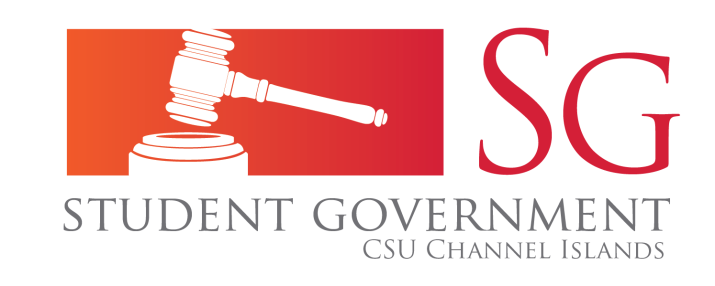 Student Government Senate MinutesWednesday, September 10, 20149:00 a.m. – 11:00 a.m.Student Union Coville Conference Room